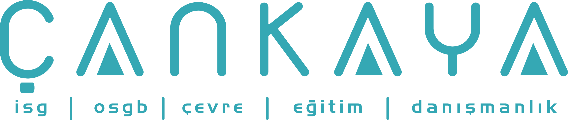 İŞBAŞI İSG KONUŞMALARI(TOOLBOX TALKS) No:  140                      			        Sayfa No: 1/2                                                                                                   FORKLİFT GÜVENLİĞİForklift kullanmak diğer araçları kullanmaya benzemez. Kurallara uymak zorundasınızdır ve tüm kullanıcılar bu araçları kullanabilmek için eğitim almış ve ehliyetli olmak zorundadır.Aşağıdaki yapılacaklar ve yapılmayacaklar tüm forklift operatörleri tarafından dikkatle uygulanmalıdır:Her gün forklifti çalıştırmadan evvel lastikleri, yağ ve akaryakıt seviyelerini, radyatörü, aküyü, yangın söndürücüyü, frenleri, alt ölü limitleri, ikaz siren ve lambalarını ve ters göstergeleri kontrol ediniz.Önde görme alanınızı kısıtlayan havaleli yük taşıyorsanız, geri geri gidin.Eğimli yollarda yokuş yukarı çıkarken yük varsa yükü önünüze alın veya boşken düz olarak gidin.Forklifti güvenli bir hızda kullanın, tepelerde, köşelerde veya trampalarda ekstra dikkatli olun.Yükü kaldırmadan evvel stabilitesini kontrol edin. Yük dengede olmalıdır.Kaldırma kapasitesinin üzerinde yükü asla kaldırmayın.Fabrika sahasındaki tüm trafik kurallarına uyun, yayaların olduğu yerlerde daha dikkatli olun.Elleriniz ve ayaklarınız forkliftin içinde olsun. Forklift kullanırken sigara ya da herhangi bir şey yiyip içmeyin.Forkliftten inerken forklift bıçaklarını aşağı indirin ve anahtarı üzerinden alın.Forkliftler herhangi bir arıza veya sorun için, forklift bıçakları da çatlak ve ezikler, deformasyonlar için günlük olarak kontrol edilmelidir.İŞBAŞI İSG KONUŞMALARI(TOOLBOX TALKS)No:  140                                                                                                                       		      Sayfa No: 2/2                                                                                                   FORKLIFT SAFETYOperating  a forklift is not unlike operating a car or other vehicle. Rules of the road must be followed, and all drivers must be trained and licensed to operate these vehicles.The following do's and don'ts should be observed by all forklift truck operators:- Before operating the truck each day, check the tires, fluid levels, radiator, battery, fire extinguisher, brake, dead man control, warning lights, horn and reverse indicators.- Travel in reverse when carrying a bulky load which blocks vision in front.- Face a load uphill when driving on an incline and downhill when the truck is empty.- Travel at a safe speed and use extra caution on hills, corners and ramps.- Check the stability of a load before moving it.- Never lift loads which exceed the rated load capacity on the nameplate.- Follow all in-plant traffic rules and take extra care in areas where pedestrians are present.- Drive with hands and feet inside the truck, and do not smoke, drink or eat while operating the truck.- Lower the fork and remove the key before leaving the truck.Forklift trucks should be inspected on a daily basis for any defects or problems, and the forks should be checked for cracks and dents each day.